Сумська міська радаВиконавчий комітетРІШЕННЯ	З метою здійснення координації взаємодії виконавчих органів Сумської міської ради з Сумським міським територіальним центром комплектування та соціальної підтримки під час проведення призову громадян України на строкову військову службу, керуючись пунктом 1 статті 36 Закону України «Про місцеве самоврядування в Україні», виконавчий комітет Сумської міської радиВИРІШИВ:1. Внести зміни до рішення виконавчого комітету Сумської міської ради                від 09.08.2021 № 395 «Про черговий призов громадян України на строкову військову службу в жовтні - грудні 2021 року на території Сумської міської територіальної громади», а саме:1.1. Пункт 19 рішення викласти в наступній редакції, змінивши нумерацію по тексту рішення на пункти 20-21:«19. Відділу з питань взаємодії з правоохоронними органами та оборонної роботи Сумської міської ради (Кононенко С.В.) здійснювати координацію взаємодії виконавчих органів Сумської міської ради з Сумським міським територіальним центром комплектування та соціальної підтримки з питань, що виникають під час проведення призову громадян України на строкову військову службу в жовтні-грудні 2021 року»;«20. Сумському міському центру комплектування та соціальної підтримки (Притика М.Г.) інформувати виконавчий комітет Сумської міської ради про виконання цього рішення до 15 січня 2022 року»;«21. Контроль за виконанням цього рішення покласти на заступника міського голови з питань діяльності виконавчих органів ради  Мотречко В.В.».Міський голова                                                                             О.М. ЛисенкоРозіслати: згідно зі списком ЛИСТ ПОГОДЖЕННЯдо проекту рішення виконавчого комітету Сумської міської ради
«Про внесення змін до рішення виконавчого комітету Сумської міської ради від 09.08.2021 № 395 «Про черговий призов громадян України на строкову військову службу в жовтні-грудні 2021 року на території Сумської міської територіальної громади» Начальник відділу з питань взаємодії з правоохоронними  органами таоборонної роботи                                                                         С.В. КононенкоЗаступник міського голови з питаньдіяльності виконавчих органів ради                                          В.В. МотречкоНачальника відділу протокольної роботи та контролю                                                                     Л.В. МошаНачальник правового управління                                              О.В. ЧайченкоКеруючий справами виконавчогокомітету                                                                                        Ю.А. ПавликПроект рішення підготовлено з урахуванням вимог Закону України «Про доступ до публічної інформації» та Закону України «Про захист персональних даних».                                                                                                                                   С.В. Кононенко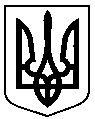                Проєкт         оприлюднено «___» __________ 2021 р.            від                             № Про внесення змін до рішення виконавчого комітету Сумської міської ради від 09.08.2021 № 395 «Про черговий призов громадян України на строкову військову службу в жовтні - грудні 2021 року на території Сумської міської територіальної громади»